DESIGN WORKSHEET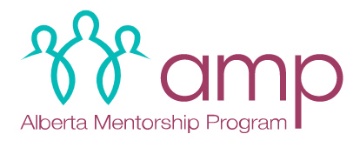 DESIGN WORKSHEETDESIGN WORKSHEETDESIGN WORKSHEETDESIGN WORKSHEETDESIGN WORKSHEETDESIGN WORKSHEETDESIGN WORKSHEETDESIGN WORKSHEETDESIGN WORKSHEETDESIGN WORKSHEETDESIGN WORKSHEETDESIGN WORKSHEETPROGRAM GOALSThe goals of our mentorship program include: The goals of our mentorship program include: The goals of our mentorship program include: The goals of our mentorship program include: The goals of our mentorship program include: The goals of our mentorship program include: The goals of our mentorship program include: The goals of our mentorship program include: The goals of our mentorship program include: The goals of our mentorship program include: The goals of our mentorship program include: The goals of our mentorship program include: PURPOSE STATEMENTOur mentorship program’s purpose is to: Our mentorship program’s purpose is to: Our mentorship program’s purpose is to: Our mentorship program’s purpose is to: Our mentorship program’s purpose is to: Our mentorship program’s purpose is to: Our mentorship program’s purpose is to: Our mentorship program’s purpose is to: Our mentorship program’s purpose is to: Our mentorship program’s purpose is to: Our mentorship program’s purpose is to: Our mentorship program’s purpose is to: STAKEHOLDERSOur Mentees are: Our Mentees are: Our Mentors are: Our Mentors are: Our Mentors are: Our Program Administrator is:Our Program Administrator is:Our Community Partners are: Our Community Partners are: Our Community Partners are: Our program 
Champion is:Our program 
Champion is:STRUCTUREOne-on-One
MentoringGroup
MentoringGroup
MentoringGroup
MentoringPeer
MentoringPeer
MentoringHybrid 
StructureHybrid 
StructureInformal
MentoringInformal
MentoringInformal
MentoringE-mentoringSCHEDULEOpen Time FrameOpen Time FrameOpen Time FrameOpen Time FrameSet Time FrameSet Time FrameSet Time FrameSet Time FrameProgramming ModelProgramming ModelProgramming ModelProgramming ModelMATCHING Self SelectionSelf SelectionSelf SelectionSkill MatchingSkill MatchingSkill MatchingSubject Matter Expert
(SME) RotationSubject Matter Expert
(SME) RotationSubject Matter Expert
(SME) RotationRandom MatchingRandom MatchingRandom MatchingEXPERIENCERecruitment and Screening PlanRecruitment and Screening PlanExpectation Handouts for ParticipantsExpectation Handouts for ParticipantsExpectation Handouts for ParticipantsOrientation and Training PlanOrientation and Training PlanResources for ParticipantsResources for ParticipantsResources for ParticipantsRecognition Event
or PlanRecognition Event
or PlanEVALUATIONTo evaluate our program, we will measure (relate to your goals):To evaluate our program, we will measure (relate to your goals):To evaluate our program, we will measure (relate to your goals):To evaluate our program, we will measure (relate to your goals):During the program, we will use these evaluation methods: During the program, we will use these evaluation methods: During the program, we will use these evaluation methods: During the program, we will use these evaluation methods: After the program, we will use these evaluation methods:After the program, we will use these evaluation methods:After the program, we will use these evaluation methods:After the program, we will use these evaluation methods:MARKETING PLANMARKETING PLANMARKETING PLANPURPOSE STATEMENTOur mentorship program’s purpose is to: Support newcomers to Alberta in their job search for permanent employment in a field related to their international training and experience. Our mentorship program’s purpose is to: Support newcomers to Alberta in their job search for permanent employment in a field related to their international training and experience. TARGET AUDIENCESWho do you want to target your messages to? MentorsMenteesEmployersSecondary Audiences:Settlement OrganizationsPublicDescribe these target audiences: Our Mentors are: Familiar with the Canadian workplace cultureFluent English speakersModerately or well established in their career Trained and educated in their chosen field of workLooking for opportunities for professional development and networkingOur Mentees are: Living in Canada less than 2 yearsModerately fluent in EnglishAged 25-45Educated with some post secondary complete in their country of origin or CanadaLooking for permanent employment in our communityOur employers are: Dedicated to training and professional development for employeesInterested in a diversified workforceLooking for new venues to hire employeesInterested in creating long term relationships with their employeesFrom community minded companiesKEY MESSAGESWhat are your key messages?Demonstrate the benefits of mentorship to the local economy.Show how mentorship increases networking and training opportunities for local employers. Mentoring as a proven way to build leadership and interpersonal skillsBeing a mentee as a way to improve your cultural competency and ease your transition to the Canadian workplace.Promote our monthly networking evenings. What are your key messages?Demonstrate the benefits of mentorship to the local economy.Show how mentorship increases networking and training opportunities for local employers. Mentoring as a proven way to build leadership and interpersonal skillsBeing a mentee as a way to improve your cultural competency and ease your transition to the Canadian workplace.Promote our monthly networking evenings. MESSAGE DELIVERYWhere will you reach your audiences?Presentations: Present 2/year at the Chamber of Commerce.Offer free Learn at Lunch presentations to business about mentorship related topics. Booth at the annual career fairMedia & Advertising: Print and online ad in local newspaper for our semi-annual networking event. Social Media: Posting 2/week on our Facebook Page, LinkedIn, and Twitter E-Newsletters & Blogs: Share a blog 1/month via our email newsletter and blog on our website.  Create partnerships: Local settlement organization to connect to newcomers who may be looking for work. Chamber of Commerce who is connecting us to local businesses.Where will you reach your audiences?Presentations: Present 2/year at the Chamber of Commerce.Offer free Learn at Lunch presentations to business about mentorship related topics. Booth at the annual career fairMedia & Advertising: Print and online ad in local newspaper for our semi-annual networking event. Social Media: Posting 2/week on our Facebook Page, LinkedIn, and Twitter E-Newsletters & Blogs: Share a blog 1/month via our email newsletter and blog on our website.  Create partnerships: Local settlement organization to connect to newcomers who may be looking for work. Chamber of Commerce who is connecting us to local businesses.MARKETING PLANMARKETING PLANMARKETING PLANPURPOSE STATEMENTOur mentorship program’s purpose is to: Our mentorship program’s purpose is to: TARGET AUDIENCESWho do you want to target your messages to? Secondary Audiences:Describe these target audiences: KEY MESSAGESWhat are your key messages?What are your key messages?MESSAGE DELIVERYWhere will you reach your audiences?Where will you reach your audiences?RECRUITMENT PLANRECRUITMENT PLANRECRUITMENT PLANRECRUITMENT PLANRECRUITMENT PLANRECRUITMENT PLANAPPLICATION CRITERIAAPPLICATION CRITERIAWhat are the criteria for your mentors? Eager to learn new skills Interested in helping newcomersDemonstrates good listening/communications skillsFamiliar with the Canadian workplace cultureFluent English speakersModerately or well established in their career Trained and educated in their chosen field of workLooking for opportunities for professional development and networkingWhat are the criteria for your mentors? Eager to learn new skills Interested in helping newcomersDemonstrates good listening/communications skillsFamiliar with the Canadian workplace cultureFluent English speakersModerately or well established in their career Trained and educated in their chosen field of workLooking for opportunities for professional development and networkingWhat are the criteria for your mentees? Open to learning new ideasReady to set and work towards goalsLiving in Canada less than 2 yearsModerately fluent in EnglishAged 25-45Educated with some post secondary complete in their country of origin or CanadaLooking for permanent employment in our communityWhat are the criteria for your mentees? Open to learning new ideasReady to set and work towards goalsLiving in Canada less than 2 yearsModerately fluent in EnglishAged 25-45Educated with some post secondary complete in their country of origin or CanadaLooking for permanent employment in our communityLOCATE RECRUITSLOCATE RECRUITSWhere will you find your mentors? Presentations at the Chamber of CommerceLearn @ Lunch sessions at businessMarketing via Social MediaMonthly Networking EventsReferrals from other participantsBooth at the annual career fairWhere will you find your mentors? Presentations at the Chamber of CommerceLearn @ Lunch sessions at businessMarketing via Social MediaMonthly Networking EventsReferrals from other participantsBooth at the annual career fairWhere will you find your mentees? Settlement organization referralsPresentations at newcomer informational sessionsMarketing via Social MediaMonthly Networking EventsReferrals from other participantsBooth at the annual career fairWhere will you find your mentees? Settlement organization referralsPresentations at newcomer informational sessionsMarketing via Social MediaMonthly Networking EventsReferrals from other participantsBooth at the annual career fairSCREENINGSCREENINGScreening process will include: Application InterviewReference ChecksCriminal Record CheckScreening process will include: Application InterviewReference ChecksCriminal Record CheckScreening process will include: Application InterviewReference ChecksCriminal Record CheckScreening process will include: Application InterviewReference ChecksCriminal Record CheckPARTNERSHIPSPARTNERSHIPSEmployers: Service industryHealth & homecare servicesGovernment: Local municipalityGovernment: Local municipalityNot-for-Profits:Settlement organizationsKEY DATESKEY DATESProgram Start Date: 10th of January, April, & SeptemberProgram End Date: 6 months after start dateProgram Start Date: 10th of January, April, & SeptemberProgram End Date: 6 months after start dateApplication Deadline: 1 month before start dateDeadline to notify applicants: 1 week before start dateOrientation Date: First Saturday after start dateApplication Deadline: 1 month before start dateDeadline to notify applicants: 1 week before start dateOrientation Date: First Saturday after start dateGOALSGOALSNumber of mentees needed:Number of mentees needed:Program completion rate: Percentage of mentees employed (end of program): Percentage of mentees employed 
(6 months later):Percentage of mentees employed 
(1 year later):Goal10/session10/session90%60%75%90%Goal10/session10/session90%60%75%90%Actual (Year 1)12/session10/session85%60%70%95%RECRUITMENT PLANRECRUITMENT PLANRECRUITMENT PLANRECRUITMENT PLANRECRUITMENT PLANRECRUITMENT PLANAPPLICATION CRITERIAAPPLICATION CRITERIAWhat are the criteria for your mentors? What are the criteria for your mentors? What are the criteria for your mentees? What are the criteria for your mentees? LOCATE RECRUITSLOCATE RECRUITSWhere will you find your mentors? Where will you find your mentors? Where will you find your mentees? Where will you find your mentees? SCREENINGSCREENINGScreening process will include: Screening process will include: Screening process will include: Screening process will include: PARTNERSHIPSPARTNERSHIPSEmployers: Government: Government: Not-for-Profits:KEY DATESKEY DATESProgram Start Date: Program End Date: Program Start Date: Program End Date: Application Deadline: Deadline to notify applicants: Orientation Date: Application Deadline: Deadline to notify applicants: Orientation Date: GOALSGOALSGoalGoalActualSOCIAL MEDIA CALENDARSOCIAL MEDIA CALENDARSOCIAL MEDIA CALENDARSOCIAL MEDIA CALENDARSOCIAL MEDIA CALENDARSOCIAL MEDIA CALENDARSOCIAL MEDIA CALENDARSOCIAL MEDIA CALENDARSOCIAL MEDIA CALENDARMONTH: JANUARYMONTH: JANUARYMONTH: JANUARYMONTH: JANUARYMONTH: JANUARYMONTH: JANUARYMONTH: JANUARYMONTH: JANUARYMONTH: JANUARYMONDAYTUESDAYWEDNESDAYTHURSDAYFRIDAYSATURDAYSUNDAYWeek 1Week 1124Week 2Week 24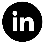 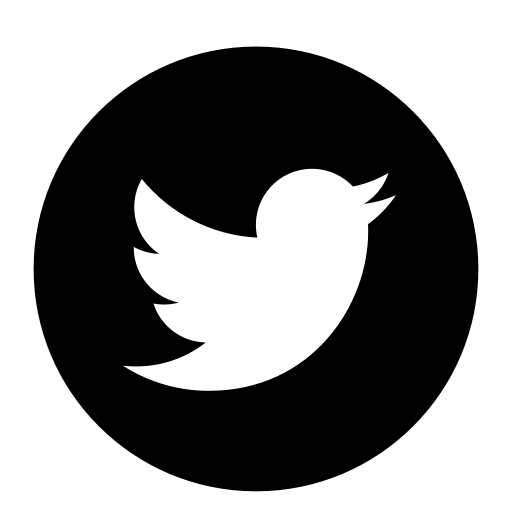 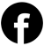 5678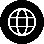 910Week 3Week 311121314151617Week 4Week 418192021222324Week 5Week 525262728293031Week 6Week 6Did You Know: infographics, facts about mentoringBlogs & VideosBlogs & VideosTestimonials: quotes, stories, videos from participantsPromote Program EventsPromote Program EventsLinkedInFacebook PageFacebook PageTwitterWebsiteWebsiteSOCIAL MEDIA CALENDARSOCIAL MEDIA CALENDARSOCIAL MEDIA CALENDARSOCIAL MEDIA CALENDARSOCIAL MEDIA CALENDARSOCIAL MEDIA CALENDARSOCIAL MEDIA CALENDARSOCIAL MEDIA CALENDARSOCIAL MEDIA CALENDARMONTH: MONTH: MONTH: MONTH: MONTH: MONTH: MONTH: MONTH: MONTH: MONDAYTUESDAYWEDNESDAYTHURSDAYFRIDAYSATURDAYSUNDAYWeek 1Week 1Week 2Week 2Week 3Week 3Week 4Week 4Week 5Week 5Week 6Week 6Did You Know: infographics, facts about mentoringBlogs & VideosBlogs & VideosTestimonials: quotes, stories, videos from participantsProgram EventsProgram EventsLinkedInFacebook PageFacebook PageTwitterWebsiteWebsite